KARTALLA KANNABIKSESTA Hyvä terveystiedon opettaja,  Oletko miettinyt, mistä saisit apua kannabis aiheen käsittelyyn oppilaiden kanssa? Niin, että se olisi kiinnostavaa sinulle ja oppilaille?  Jos vastasit kysymykseen kyllä, niin tarjoamme sinulle terveystiedon oppitunneille käytettäväksi helppokäyttöisen ja monipuolisen materiaalin Kartalla kannabiksesta. Materiaali on ikätasoisesti suunnattu 7.-luokkalaisten opetukseen.  Materiaali Materiaali sisältää lakitietoa, tietoa kannabiksesta ja sen vaikutuksista, Kahoot tietokilpailun, ryhmätöitä sekä kotitehtävän. Materiaali ja ohjeistus opettajalle ovat liitteenä.  Oppitunti Vuorovaikutteisen oppitunnin kesto on valinnan mukaan joko 45, 75 tai 90 minuuttia.  Sen avulla voidaan vaikuttaa nuorten asenteisiin, antaa tutkimustietoon perustavaa informaatiota ja käydä mielenkiintoisia keskusteluja.  Materiaali linkittyy perusopetuksen opetussuunnitelmaan sekä 7-luokan terveystiedon opetukseen.  Opettajan ohjeistuksesta löydät lisää tietoa oppituntiin liittyen.  Materiaalin ovat koonneetKlaari-koordinaattorit Eija Krogerus ja Elisa Prepula yhteistyössä terveystiedon opettaja Heli Niemisen kanssa vuonna 2018. Materiaali on päivitetty 11/2020.Toivotamme sinulle ja oppilaillesi antoisia ja mielenkiintoisia Kartalla kannabiksesta oppitunteja!  OPETTAJAN OHJEETEnnen tuntia:Tarkista Power Point – esityksen toimivuus omassa koneessasi. Avaa tiedosto Power Point -ohjelmalla. (Power Point Online ei tue animaatioita)Varmista, että Päihdeilmiö – linkki YouTubessa aukeaa moitteettomasti. Mikäli haluat käyttää Kahootia, kirjaudu sivustolle kahoot.com. Löydät pelin nimellä ”Kartalla kannabiksesta”.Tarkoitus on, että esitys käydään läpi virke virkkeeltä. Kokonaisen sivun tekstin aukeaminen kerralla ei tue asioiden sisäistämistä.            Mikäli oppituntiin on käytettävissä vain 45 minuuttia, käy läpi ensisijaisesti oheisella merkillä varustetut diat. Oppitunnilla kannattaa keskittyä siihen mitä kannabis on ja miten se vaikuttaa. Esityksessä on materiaalia 75–90 minuutin oppituntia varten. Silloin on mahdollista käydä koko diaesitys läpi ja syventää oppilaiden osaamista Kahootin avulla. Oppitunnin alussa:Tätä PowerPointia ei ole tarkoitettu kirjoitettavaksi muistiinpanoiksi. Oppilaat pitävät siitä, että voivat tehdä jotain käsillään tunnin aikana. Voit jakaa heille tyhjät paperit, jolloin jokainen voi tehdä haluamallaan tavalla; tehdä muistiinpanoja, piirtää aiheeseen liittyviä kuvia tai käyttää paperia suttupaperina. Oppitunnin aikana:Kannattaa varmistaa, että kaikki oppilaat ymmärtävät termistön. Toleranssi ja inhalointi ovat mm. sellaisia termejä, joita ei välttämättä käytetä muiden oppiaineiden opetuksen yhteydessä. Otsikkojen sisältöjä voi pohtia ja avata yhdessä oppilaiden kanssa ennen kuin alkaa käsitellä sisältöjä.Oppitunnin lopuksi:Teetä oppilailla pieni testi, minkä avulla he tiedostavat mitä ovat oppineet. Puhu nuoren kanssa kannabiksesta. Se, että nuori saa käydä keskustelua useamman aikuisen kanssa, on vain rikkaus! Lähde: YAD 419, mieti vielä!Lisää päihteistä muille oppitunneille:Savuna ilmaan podcastitKlaari Helsinki on tuottanut Savuna ilmaan podcasteja. Niissä kokemusasiantuntija kertoo nuoruudestaan ja päihteiden käytöstä ja tunne-elämästään. Podcastin sisältöön liittyen yläkoululaisten kanssa keskustelun avuksi on tehty oppituntimateriaalia. Aikaa on hyvä varata vähintään 45 min oppitunti. Oppituntimateriaalin ja linkin podcasteihin saa Klaari Helsingin kotisivuilta 1/2021 alkaen. Sitä ennen pyydäthän alueesi Klaari-koordinaattorilta materiaalin. Podcastit löydät myös näiden linkkien takaahttps://soundcloud.com/studiostoa/savuna-ilmaan-podcast-jakso-1https://soundcloud.com/klaarihelsinki/savuna-ilmaan-podcast-jakso-2Nuortenlikki.fi sivustolta löydät hukkaputki –pelin ja opettajan ohjeistuksen 45 minuutin oppitunnille. Sitä kannattaa hyödyntää päihteistä puhuttaessa. https://nuortenlinkki.fi/peliKlaari Helsinki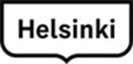 